Term: Autumn 1                                                                                                  Topic: Starlight                                                                                                           Year Group: Reception                                                                                                                 Term: Autumn 1                                                                                                  Topic: Starlight                                                                                                           Year Group: Reception                                                                                                                 Term: Autumn 1                                                                                                  Topic: Starlight                                                                                                           Year Group: Reception                                                                                                                 Term: Autumn 1                                                                                                  Topic: Starlight                                                                                                           Year Group: Reception                                                                                                                 Term: Autumn 1                                                                                                  Topic: Starlight                                                                                                           Year Group: Reception                                                                                                                 English  Maths  Wider CurriculumWider Curriculum1,2,3, it’s me, Light and Dark Book links 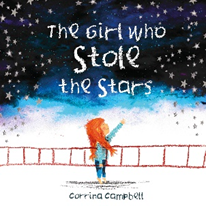 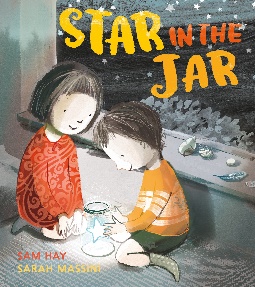 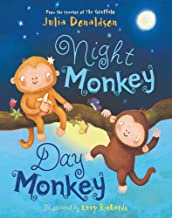 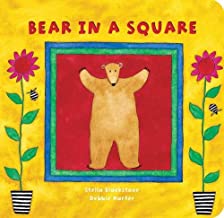 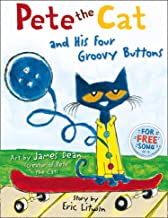 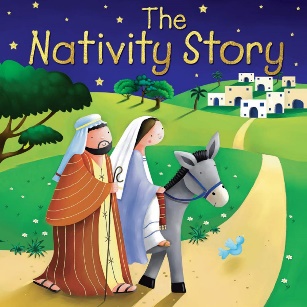 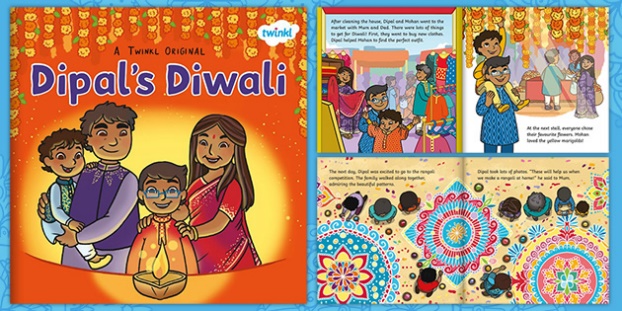 Specific VocabularyAuthor Illustrator Setting Character Anteater More FewerMorning Afternoon Evening Night Circle Square Celebration Diwali Festival of light Nativity  Seasons Summer Spring Autumn Winter Freezing Boiling sticky Knowledge about…Set one sounds:m, a, s, d, t, I, n, p, g, o, c, k, u, b, f, h, l, e, r, j, y, w, z, x, y, qu, ch, sh, th, ng ,nkLetter have a sound and a name. Know the first sound of a word. Know how to us a tripod grip. I know how to write my own name. Information can be retrieved from books and computers.Circles have 1 curved side and that triangles have 3 straight sides.Squares and rectangles have 4 sides.Subitise up to 5 items.1 more and 1 less up to 5. I know the time of the day There are four season. The seasons are called, Spring, Summer Autumn and Winter.Christens celebrate Christmas.Christmas is to celebrate the birth of Jesus.Diwali is a Hindu celebration. Diwali is the festival of light.   There are four season. The seasons are called, Spring, Summer Autumn and Winter.Christens celebrate Christmas.Christmas is to celebrate the birth of Jesus.Diwali is a Hindu celebration. Diwali is the festival of light.   